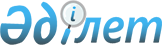 О внесении изменений в решение маслихата города Актобе от 23 ноября 2016 года № 114 "Об утверждении Правил оказания социальной помощи, установления размеров и определения перечня отдельных категорий нуждающихся граждан в городе Актобе"Решение маслихата города Актобе Актюбинской области от 11 мая 2020 года № 554. Зарегистрировано Департаментом юстиции Актюбинской области 18 мая 2020 года № 7097
      В соответствии со статьей 6 Закона Республики Казахстан от 23 января 2001 года "О местном государственном управлении и самоуправлении в Республике Казахстан", статьей 56 Бюджетного кодекса Республики Казахстан от 4 декабря 2008 года, с постановлением Правительства Республики Казахстан от 21 мая 2013 года № 504 "Об утверждении Типовых правил оказания социальной помощи, установления размеров и определения перечня отдельных категорий нуждающихся граждан", маслихат города Актобе РЕШИЛ:
      1. Внести в решение маслихата города Актобе от 23 ноября 2016 года № 114 "Об утверждении Правил оказания социальной помощи, установления размеров и определения перечня отдельных категорий нуждающихся граждан в городе Актобе" (зарегистрированное в Реестре государственной регистрации нормативных правовых актов за № 5179, опубликованное 13 января 2017 года в Эталонном контрольном банке нормативных правовых актов Республики Казахстан в электронном виде) cледующие изменения:
      в Правилах оказания социальной помощи, установления размеров и определения перечня отдельных категорий нуждающихся граждан в городе Актобе, утвержденных указанным решением:
      пункт 9 изложить в следующей редакции:
      "9. Ежемесячная социальная помощь без учета дохода оказывается:
      1) участникам и инвалидам Великой Отечественной войны на коммунальные услуги, в размере 20 000 (двадцати тысяч) тенге;
      2) лицам, приравненным по льготам и гарантиям к участникам и инвалидам Великой Отечественной войны на коммунальные услуги в течение 7 месяцев отопительного сезона (с января по апрель, с октября по декабрь) в размере 10 000 (десяти тысяч) тенге;
      3) другим категориям лиц, приравненным по льготам и гарантиям к участникам Великой Отечественной войны на коммунальные услуги в течение 7 месяцев отопительного сезона (с января по апрель, с октября по декабрь) в размере 10 000 (десяти тысяч) тенге;
      4) женам (мужьям) умерших участников Великой Отечественной войны, не вступившим в повторный брак на коммунальные услуги в течение 7 месяцев
      отопительного сезона (с января по апрель, с октября по декабрь) в размере 2 500 (двух тысяч пятьсот) тенге;
      5) гражданам, трудившимся и проходившим воинскую службу в тылу, не менее 6 месяцев в период с 22 июня 1941 года по 9 мая 1945 года на коммунальные услуги в течение 7 месяцев отопительного сезона (с января по апрель, с октября по декабрь) в размере 2 500 (двух тысяч пятьсот) тенге;
      6) родителям или законным представителям детей - инвалидов, обучающихся на дому, на одного ребенка-инвалида в размере 5 000 (пяти тысяч) тенге;
      7) гражданам, больным различной формой туберкулеза, согласно списков (с приложением копий документа, удостоверяющего личность, номер счета в банке) государственного коммунального предприятия "Актюбинский областной противотуберкулезный диспансер" на праве хозяйственного ведения государственного учреждения "Управление здравоохранения Актюбинской области" предоставляемых ежемесячно на период амбулаторного лечения, в пределах 6 месяцев в году, в размере 20 000 (двадцати тысяч) тенге;
      8) детям, больным вирусом иммунодефицита человека, на основании заявления одного из родителей или законного представителя (с приложением копий документа, удостоверяющего личность, номер счета в банке), в размере не менее двукратного размера прожиточного минимума по Актюбинской области.
      Социальная помощь оказывается указанным лицам, если они не находятся на полном государственном обеспечении.";
      в пункте 16:
      подпункт 1) изложить в следующей редакции:
      "1) инвалидам I, II и III групп, детям инвалидам до шестнадцати лет, детям-инвалидам с шестнадцати до восемнадцати лет І, ІІ, ІІІ групп, родителям, воспитывающим ребенка инвалида согласно списков уполномоченной организации на каждого человека без учета дохода.".
      2. Государственному учреждению "Аппарат маслихата города Актобе" в установленном законодательством порядке обеспечить:
      1) государственную регистрацию настоящего решения в Департаменте юстиции Актюбинской области;
      2) размещение настоящего решения на интернет-ресурсе маслихата города Актобе, после его официального опубликования.
      3. Настоящее решение вводится в действие со дня его первого официального опубликования и распространяется на правоотношения, возникшие с 16 марта 2020 года.
					© 2012. РГП на ПХВ «Институт законодательства и правовой информации Республики Казахстан» Министерства юстиции Республики Казахстан
				
      Председатель сессии 
маслихата города Актобе 

Т. Хамитов

      Секретарь маслихата 
города Актобе 

С. Шинтасова

      СОГЛАСОВАНО:

      Руководитель государственного 
учреждения "Управления 
координации занятости и 
социальных программ 
Актюбинской области"

      ___________Б. Елеусинова

      "____"_______2020 года
